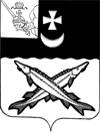 УПРАВЛЕНИЕ  ИМУЩЕСТВЕННЫХ   ОТНОШЕНИЙ  БЕЛОЗЕРСКОГО МУНИЦИПАЛЬНОГО РАЙОНА ВОЛОГОДСКОЙ ОБЛАСТИР А С П О Р Я Ж Е Н И ЕОт 26.09.2018 № 545           	В соответствии с Федеральным законом от 06.10.2003 № 131-ФЗ «Об общих принципах организации местного самоуправления в Российской Федерации», Федеральным законом от 27.07.2010 № 210-ФЗ «Об организации предоставления государственных и муниципальных услуг», в целях реализации мероприятий по разработке и утверждению административных регламентов предоставления муниципальных услуг,1. Утвердить административный регламент по предоставлению муниципальной услуги «Предоставление во владение и (или) в пользование объектов имущества, включенных в перечень муниципального имущества, предназначенного для предоставления во владение и (или) пользование субъектам малого и среднего предпринимательства и организациям, образующим инфраструктуру поддержки субъектов малого и среднего предпринимательства» согласно приложению к настоящему постановлению.2. Настоящее распоряжение подлежит официальному опубликованию в районной газете «Белозерье» и размещению на официальном сайте Белозерского муниципального района в информационно-телекоммуникационной сети «Интернет».Начальник Управления                                       О.В. Данилова Утвержден распоряжением                                                                          Управления имущественных отношений                                     от 26.09.2018 №545Административный регламент по предоставлению  муниципальной услуги «Предоставление во владение и (или) в пользование объектов имущества, включенных в перечень муниципального имущества, предназначенного для предоставления во владение и (или) пользование субъектам малого и среднего предпринимательства и организациям, образующим инфраструктуру поддержки субъектов малого и среднего предпринимательства»I. Общие положения1.1. Административный регламент по предоставлению муниципальной услуги «Предоставление во владение и (или) в пользование объектов имущества, включенных в перечень муниципального имущества, предназначенного для предоставления во владение и (или) пользование субъектам малого и среднего предпринимательства и организациям, образующим инфраструктуру поддержки субъектов малого и среднего предпринимательства» (далее – административный регламент) разработан в целях повышения качества исполнения и доступности предоставления муниципальной услуги, создания комфортных условий для получения и предоставления муниципальной услуги и определяет порядок, сроки и последовательность действий (административных процедур) при предоставлении муниципальной услуги Управлением имущественных отношений Белозерского муниципального района.1.2. Заявителями при предоставлении муниципальной услуги являются юридические лица и индивидуальные предприниматели, относящиеся к субъектам малого и среднего предпринимательства и организациям, образующим инфраструктуру поддержки субъектов малого и среднего предпринимательства (далее также - субъекты МСП) (за исключением государственных органов и их территориальных органов, органов государственных внебюджетных фондов и их территориальных органов, органов местного самоуправления), либо их уполномоченные представители (далее - заявители), заинтересованные в использовании имущества, включенного в перечень имущества Белозерского муниципального района, предназначенного для передачи во владение и (или) пользование субъектам МСП и организациям, образующим инфраструктуру поддержки субъектов МСП (далее - перечень имущества).1.3. Информация о месте нахождения и графике работы  Управления имущественных отношений Белозерского муниципального района (далее – Уполномоченный орган).Почтовый адрес Уполномоченного органа: 161200, Вологодская обл., г. Белозерск, ул. Фрунзе, д. 35, офис 26.Телефон/факс:  (81756) 2-35-07.Адрес электронной почты: ums@belozer.ru.Телефон для информирования по вопросам, связанным с предоставлением муниципальной  услуги: (81756) 2-35-07.Адрес официального сайта Уполномоченного органа в информационно-телекоммуникационной сети «Интернет» (далее - сайт в сети Интернет): www. http://uio.belozer.ruАдрес Единого портала государственных и муниципальных услуг (функций) в сети Интернет: www.gosuslugi.ru.Адрес Портала государственных и муниципальных услуг (функций) Вологодской области: www.gosuslugi.gov35.ru.Место нахождения многофункциональных центров предоставления государственных и муниципальных услуг, с которыми заключены соглашения о взаимодействии (далее - МФЦ): город Белозерск, проспект Советский, д. 31.Почтовый адрес МФЦ: 161200, Вологодская область, г. Белозерск, пр. Советский, д. 31.Телефон/факс МФЦ: (81756) 2-32-72.Адрес электронной почты МФЦ: mfc@belozer.ruГрафик работы Уполномоченного органа:1.4. Способы и порядок получения информации о правилах предоставления муниципальной услуги: на Едином портале государственных и муниципальных услуг (функций);на Портале государственных и муниципальных услуг (функций) Вологодской области;обратившись в Уполномоченный орган лично;посредством почтовой связи;посредством электронной почты;посредством телефонной, факсимильной связи;на официальном сайте Уполномоченного органа;на информационных стендах в помещениях Уполномоченного органа, МФЦ.1.5. Информация о правилах предоставления муниципальной услуги, а также настоящий административный регламент и муниципальный правовой акт об его утверждении размещается на:информационных стендах Уполномоченного органа, МФЦ; в средствах массовой информации; на сайте в сети Интернет Уполномоченного органа, МФЦ;на Едином портале государственных и муниципальных услуг (функций);на Портале государственных и муниципальных услуг (функций) Вологодской области.1.6. Информирование о правилах предоставления муниципальной услуги осуществляется по следующим вопросам:местонахождение Уполномоченного органа, его структурных подразделений, МФЦ;должностные лица и муниципальные служащие Уполномоченного органа, уполномоченные предоставлять муниципальную услугу и номера контактных телефонов; график работы Уполномоченного органа, МФЦ;адрес сайта в сети Интернет Уполномоченного органа, МФЦ;адрес электронной почты Уполномоченного органа, МФЦ;адрес Единого портала государственных и муниципальных услуг (функций);адрес Портала государственных и муниципальных услуг (функций) Вологодской области нормативные правовые акты по вопросам предоставления муниципальной услуги, в том числе, настоящий Административный регламент;административные процедуры предоставления муниципальной услуги;срок предоставления муниципальной услуги;формы контроля за предоставлением муниципальной услуги;основания для отказа в предоставлении муниципальной услуги;досудебное (внесудебное) обжалование заявителем решений и действий (бездействия) органа, предоставляющего муниципальную услугу, должностного лица органа, предоставляющего муниципальную услугу, либо муниципального служащего, многофункционального центра, работника многофункционального центра, а также организаций, осуществляющих функции по предоставлению муниципальных услуг, или их работников;иная информация о деятельности Уполномоченного органа в соответствии с Федеральным законом от 9 февраля 2009 года № 8-ФЗ «Об обеспечении доступа к информации о деятельности государственных органов и органов местного самоуправления».1.7. Информирование (консультирование) осуществляется специалистами Уполномоченного органа, ответственными за информирование.Специалисты Уполномоченного органа, ответственные за информирование, определяются актом Уполномоченным органом, который размещается на сайте в сети Интернет и на информационном стенде Уполномоченного органа.1.8. Информирование (консультирование) осуществляется специалистами Уполномоченного органа (МФЦ), ответственными за информирование, при обращении заявителей за информацией лично, по телефону, посредством почты или электронной почты.Информирование проводится на русском языке в форме индивидуального и публичного информирования.1.8.1. Индивидуальное устное информирование осуществляется специалистами, ответственными за информирование, при обращении заявителей за информацией лично или по телефону.Специалист Уполномоченного органа, ответственный за информирование, принимает все необходимые меры для предоставления полного и оперативного ответа на поставленные вопросы, в том числе с привлечением других сотрудников.В случае если для подготовки ответа на устное обращение требуется более продолжительное время, специалист, ответственный за информирование, предлагает заинтересованным лицам перезвонить в определенный день и в определенное время. К назначенному сроку должен быть подготовлен ответ по вопросам заявителей, в случае необходимости ответ готовится при взаимодействии со специалистами структурных подразделений органов и организаций, участвующих в предоставлении муниципальной услуги.В случае если предоставление информации, необходимой заявителю, не представляется возможным посредством телефона, специалист Уполномоченного органа, принявший телефонный звонок, разъясняет заявителю право обратиться с письменным обращением в Уполномоченный орган и требования к оформлению обращения.При ответе на телефонные звонки специалист, ответственный за информирование, должен назвать фамилию, имя, отчество, занимаемую должность и наименование структурного подразделения Уполномоченного органа.1.8.2. При индивидуальном письменном информировании о правилах предоставления муниципальной  услуги ответ заинтересованному лицу направляется почтовым отправлением, электронной почтой, через официальный сайт Уполномоченного органа в зависимости от способа обращения заявителя за информацией в срок, не превышающий 5 рабочих дней со дня поступления письменного запроса.1.8.3. Публичное устное информирование осуществляется посредством привлечения средств массовой информации: радио, телевидения. Выступления специалистов, ответственных за информирование, по радио и телевидению согласовываются с руководителем Уполномоченного органа.1.8.4. Публичное письменное информирование осуществляется путем публикации информационных материалов о правилах предоставления муниципальной услуги, а также настоящего административного регламента и правового акта о его утверждении:в средствах массовой информации;на официальном сайте в сети Интернет;на Портале государственных и муниципальных услуг (функций) Вологодской области;на информационных стендах Уполномоченного органа.Тексты информационных материалов печатаются удобным для чтения шрифтом (размер шрифта не менее № 14), без исправлений, наиболее важные положения выделяются другим шрифтом (не менее № 18). В случае оформления информационных материалов в виде брошюр требования к размеру шрифта могут быть снижены (не менее - № 10).Раздел II. Стандарт предоставления муниципальной услугиНаименование муниципальной услуги2.1. «Предоставление во владение и (или) в пользование объектов имущества, включенных в перечень муниципального имущества, предназначенного для предоставления во владение и (или) пользование субъектам малого и среднего предпринимательства и организациям, образующим инфраструктуру поддержки субъектов малого и среднего предпринимательства» (далее – муниципальная услуга).Наименование органа местного самоуправления, предоставляющего муниципальную услугу2.2. Муниципальная услуга предоставляется:Управлением имущественных отношений Белозерского муниципального района.МФЦ по месту нахождения земельного участка - в части приема и (или) выдачи документов на предоставление муниципальной услуги.Не допускается требовать от заявителя осуществления действий, в том числе согласований, необходимых для получения муниципальной услуги и связанных с обращением в иные органы и организации, не предусмотренных настоящим административным регламентом. Результата предоставления муниципальной услуги2.3. Результатом предоставления муниципальной услуги является заключение договора о передаче муниципального имущества в аренду, безвозмездное пользование, доверительное управление без проведения торгов или уведомление об отказе в предоставлении услуги.Срок предоставления муниципальной услуги2.4. Срок предоставления муниципальной услуги, предусмотренной настоящий Административным регламентом, составляет 30 календарных дней со дня поступления заявления и необходимых документов.Правовые основания для предоставления муниципальной услуги2.5. Нормативные правовые акты, регулирующие предоставление муниципальной услуги:- Конституция Российской Федерации от 12.12.1993;- Гражданский кодекс Российской Федерации (часть первая) от 30.11.1994 № 51-ФЗ;- Гражданский кодекс Российской Федерации (часть вторая) от 26.01.1996 № 14-ФЗ;- Федеральный закон от 27.07.2010 № 210-ФЗ «Об организации предоставления государственных и муниципальных услуг»;- Федеральный закон от 02.05.2006 № 59-ФЗ «О порядке рассмотрения обращений граждан Российской Федерации»;- Федеральный закон от 26.07.2006 № 135-ФЗ «О защите конкуренции»;- Федеральный закон от 24.07.2007 № 209 ФЗ «О развитии малого и среднего предпринимательства в Российской Федерации»;- Федеральный закон от 25.06.2002 № 73-ФЗ «Об объектах культурного наследия (памятниках истории и культуры) народов Российской Федерации;- Федеральный закон от 6 апреля 2011 г. № 63-ФЗ «Об электронной подписи»;- Федеральный закон от 27.07.2006 № 152-ФЗ «О персональных данных»;- Приказ ФАС России от 10.02.2010 № 67 «О порядке проведения конкурсов или аукционов на право заключения договоров аренды, договоров безвозмездного пользования, договоров доверительного управления имуществом, иных договоров, предусматривающих переход прав в отношении государственного или муниципального имущества, и перечне видов имущества, в отношении которого заключение указанных договоров может осуществляться путем проведения торгов в форме конкурса»;- приказ Министерства связи и массовых коммуникаций Российской Федерации от 13.04.2012 № 107 «Об утверждении Положения о федеральной государственной информационной системе «Единая система идентификации и аутентификации в инфраструктуре, обеспечивающей информационно-технологическое взаимодействие информационных систем, используемых для предоставления государственных и муниципальных услуг в электронной форме»;- Уставом Белозерского муниципального района, утвержденным решением Белозерского комитета районного самоуправления от 27.07.2005 г. №130 (с последующими дополнениями и изменениями);- Положением об Управлении имущественных отношений Белозерского муниципального района, утвержденным Решением Представительного Собрания Белозерского муниципального района 17.04.2012 №35 (с последующими дополнениями и изменениями)..Исчерпывающий перечень документов, необходимых в соответствии с нормативными правовыми актами для предоставления муниципальной услуги и услуг, которые являются необходимыми и обязательными для предоставления муниципальной услуги, подлежащих представлению заявителем2.6. Для предоставления муниципальной услуги к заявлению, оформленному по форме согласно приложению 1 к настоящему Административному регламенту, прилагаются следующие документы:2.6.1. Для юридических лиц и их уполномоченных представителей:копии учредительных документов юридического лица (Устав (Положение) со всеми зарегистрированными изменениями и дополнениями, свидетельство о государственной регистрации юридического лица и последующие изменения, свидетельство о постановке на учет в налоговом органе, документ об избрании (назначении) руководителя, справка о банковских реквизитах);выписка из протокола об избрании или приказ о назначении на должность руководителя лица, действующего в силу закона, Устава (Положения) от имени юридического лица без доверенности;доверенность, выданная юридическим лицом за подписью его руководителя и скрепленная печатью организации (в случае если заявление подается представителем);копия документа, удостоверяющего личность лица, имеющего право действовать от имени заявителя без доверенности, либо его доверенного лица в случае, если интересы заявителя представляет доверенное лицо, и оригинал для сверки;копии документов, подтверждающих право юридического лица на получение объектов в пользование без процедуры торгов (в соответствии с ст. 17.1 Федерального закона от 26.07.2006 № 135-ФЗ «О защите конкуренции»).2.6.2. Для индивидуальных предпринимателей и их уполномоченных представителей:копия свидетельства о государственной регистрации физического лица в качестве индивидуального предпринимателя либо свидетельства о внесении записи в Единый государственный реестр индивидуальных предпринимателей об индивидуальном предпринимателе, зарегистрированном до 01.01.2004 (ЕГРИП), свидетельство о постановке на учет в налоговом органе, справка о банковских реквизитах;копия документа, удостоверяющего личность заявителя, либо его доверенного лица в случае, если интересы заявителя представляет доверенное лицо, и оригинал для сверки;копии документов, подтверждающих право индивидуального предпринимателя на получение объектов в пользование без процедуры торгов (в соответствии с ст. 17.1 Федерального закона от 26.07.2006 № 135-ФЗ «О защите конкуренции»).2.7. Специалисты Уполномоченного органа  не вправе требовать от заявителя:представления документов и информации или осуществления действий, представление или осуществление которых не предусмотрено настоящим административным регламентом;представления документов и информации, которые в соответствии с нормативными правовыми актами Российской Федерации, нормативными правовыми актами находятся в распоряжении государственных органов, органов местного самоуправления и (или) подведомственных государственным органам и органам местного самоуправления организаций, участвующих в предоставлении муниципальной услуги.2.8. Перечень документов, необходимых в соответствии с нормативными правовыми актами для предоставления муниципальной услуги, которые находятся в распоряжении государственных органов, органов местного самоуправления и иных органов, и подлежащих представлению в рамках межведомственного взаимодействия:для юридических лиц – выписки из Единого государственного реестра юридических лиц (ЕГРЮЛ);для индивидуальных предпринимателей – выписка из Единого государственного реестра индивидуальных предпринимателей (ЕГРИП).2.9. Документы, указанные в п. 2.8 настоящего Административного регламента, необходимые для предоставления муниципальной услуги и подлежащие представлению в рамках межведомственного взаимодействия не могут быть затребованы у заявителя (заявителей), при этом заявитель (заявители) вправе их предоставить вместе с заявлением.2.10. Заявление и прилагаемые документы представляются заявителем в Уполномоченный орган (МФЦ) на бумажном носителе непосредственно или направляются посредством почтового отправления.Заявитель вправе направить заявление и прилагаемые документы в форме электронных документов с использованием государственной информационной системы «Портал государственных и муниципальных услуг (функций) Вологодской области» либо путем направления электронного документа на официальную электронную почту Уполномоченного органа.2.11. В случае представления документов на бумажном носителе копии документов представляются с предъявлением подлинников либо заверенные печатью юридического лица (при наличии) и подписью руководителя, иного должностного лица, уполномоченного на это юридическим лицом, индивидуальным предпринимателем, или его уполномоченного лица. После проведения сверки подлинники документов возвращаются заявителю.Копия документа, подтверждающего полномочия представителя юридического лица, удостоверяется подписью правомочного должностного лица организации.Копия документа, подтверждающего полномочия представителя физического лица, заверяется нотариусом.В случае представления заявления в форме электронного документа заявление должно быть подписано усиленной квалифицированной электронной подписью заявителя.Документ, подтверждающий полномочия представителя юридического лица, представленный в форме электронного документа, удостоверяется усиленной квалифицированной электронной подписью правомочного должностного лица организации.Документ, подтверждающий полномочия представителя физического лица, представленный в форме электронного документа, удостоверяется усиленной квалифицированной электронной подписью нотариуса.В случае представления документов на иностранном языке они должны быть переведены заявителем на русский язык. Верность перевода и подлинность подписи переводчика должны быть нотариально удостоверены.Документы не должны содержать подчистки либо приписки, зачеркнутые слова и иные не оговоренные в них исправления, а также серьезные повреждения, не позволяющие однозначно истолковать их содержание.Исчерпывающий перечень оснований для отказа в приеме документов, необходимых для предоставления муниципальной услуги2.12. Основанием для отказа в приеме заявления, необходимого для предоставления муниципальной услуги является:не представлены все документы или установлено их несоответствие требованиям, указанным в пункте 2.6 настоящего Административного регламента;заявитель не соответствует требованиям действующего законодательства, предъявляемым к лицу, которому предоставляется муниципальная услуга;правовыми актами Российской Федерации или Вологодской области установлены ограничения распоряжения имуществом;выявление несоблюдения установленных статьей 11 Федерального закона от 6 апреля 2011 года № 63-ФЗ «Об электронной подписи» условий признания действительности квалифицированной электронной подписи (в случае направления заявления и прилагаемых документов в форме электронных документов).Исчерпывающий перечень оснований для приостановления муниципальной услуги или  отказа в предоставлении муниципальной услуги2.13. Основаниями для приостановления предоставления муници-пальной услуги являются: - поступление от заявителя письменного заявления о приостановлении предоставления муниципальной услуги; - отсутствие или ненадлежащее оформление заявления (текст не поддается прочтению, не указаны фамилия, имя, отчество, почтовый адрес заявителя и т.д.).Приостановление оказания муниципальной услуги осуществляется до дня предоставления документов, указанных в пункте 2.6. настоящего Административного регламента.Размер платы, взимаемой с заявителя при предоставлении муниципальной услуги, и способы ее взимания в случаях, предусмотренных федеральными законами, принимаемыми в соответствии с ними иными нормативными правовыми актами Российской Федерации, нормативными правовыми актами субъектов Российской Федерации, муниципальными правовыми актами2.14. Предоставление муниципальной услуги осуществляется для заявителей на безвозмездной основе.Максимальный срок ожидания в очереди при подаче запроса о предоставлении муниципальной услуги и при получении результата предоставленной муниципальной услуги2.15. Максимальный срок ожидания в очереди при подаче заявления о предоставлении муниципальной услуги и при получении результата предоставления муниципальной услуги не должен превышать 15 минут.Срок регистрации запроса заявителяо предоставлении муниципальной услуги, в том числе в электронной форме2.16. Специалист Уполномоченного органа, ответственный за прием и регистрацию заявления, (далее – специалист, ответственный за прием и регистрацию заявления) регистрирует заявление о предоставлении муниципальной услуги в день его поступления в журнале регистрации обращений (при поступлении в электронном виде в нерабочее время – в ближайший рабочий день, следующий за днем поступления указанных документов).Требования к помещениям, в которых предоставляетсямуниципальная услуга, к месту ожидания и приема заявителей, размещению и оформлению визуальной, текстовой и мультимедийной информации о порядке предоставления таких услуг, в том числе к обеспечению доступности для лиц с ограниченными возможностями здоровья указанных объектов2.17. Центральный вход в здание Уполномоченного органа (МФЦ), в котором предоставляется муниципальная услуга, оборудуется вывеской, содержащей информацию о наименовании и режиме работы.2.18. Помещения, предназначенные для предоставления муниципальной услуги, соответствуют санитарным правилам и нормам.В помещениях на видном месте помещаются схемы размещения средств пожаротушения и путей эвакуации в экстренных случаях. Помещения для приема граждан оборудуются противопожарной системой и средствами пожаротушения, системой оповещения о возникновении чрезвычайной ситуации, системой охраны.2.19. Места информирования, предназначенные для ознакомления заявителя с информационными материалами, оборудуются информационным стендом, содержащим визуальную, текстовую и мультимедийную информацию о правилах предоставления муниципальной услуги. На информационных стендах размещается следующая информация: режим работы Уполномоченного органа, включая график приема заявителей; условия и порядок получения информации от Уполномоченного органа; номера кабинетов Уполномоченного органа, где проводятся прием и информирование заявителей, фамилии, имена, отчества и должности специалистов, осуществляющих прием и информирование заявителей о порядке предоставления муниципальной услуги; номера телефонов, почтовый и электронный адреса Уполномоченного органа; реквизиты нормативных правовых актов, которые регламентируют порядок предоставления муниципальной услуги, настоящий административный регламент; перечень документов, необходимых для получения муниципальной услуги; форма заявления; перечень оснований для отказа в предоставлении муниципальной услуги. Уполномоченный орган размещает в занимаемых им помещениях иную информацию, необходимую для оперативного информирования о порядке предоставления муниципальной услуги. Настоящий административный регламент, муниципальный правовой акт об его утверждении, нормативные правовые акты, регулирующие предоставление муниципальной услуги, перечень документов, необходимых для получения муниципальной услуги,  форма заявления доступны для ознакомления на бумажных носителях, а также в электронном виде (информационно-телекоммуникационная сеть «Интернет»).2.20. Места ожидания и приема заявителей соответствуют комфортным условиям, оборудованы столами, стульями для возможности оформления документов, заполнения запросов, обеспечиваются канцелярскими принадлежностями. Прием заявителей осуществляется в специально выделенных для этих целей помещениях - местах предоставления муниципальной услуги.Кабинеты ответственных должностных лиц оборудуются информационными табличками (вывесками) с указанием номера кабинета и наименования Уполномоченного органа (структурного подразделения Уполномоченного органа – при наличии)Таблички на дверях или стенах устанавливаются таким образом, чтобы при открытой двери таблички были видны и читаемы.2.21. Вход в здание оборудуется в соответствии с требованиями, обеспечивающими беспрепятственный доступ лиц с ограниченными возможностями здоровья (пандусы, поручни, другие специальные приспособления).На автомобильных стоянках у зданий, в которых исполняется муниципальная услуга, предусматриваются места для парковки автомобилей инвалидов.Обеспечивается соответствие помещений, в которых предоставляется муниципальная услуга, иным требованиям доступности для инвалидов в соответствии с законодательством Российской Федерации о социальной защите инвалидов.Показатели доступности и качества муниципальной услуги2.22. Показателями доступности муниципальной услуги являются:информирование заявителей о предоставлении муниципальной услуги;оборудование территорий, прилегающих к месторасположению Уполномоченного органа, его структурных подразделений, местами парковки автотранспортных средств, в том числе для лиц с ограниченными возможностями;оборудование помещений Уполномоченного органа местами хранения верхней одежды заявителей, местами общего пользования;соблюдение графика работы Уполномоченного органа;оборудование мест ожидания и мест приема заявителей в Уполномоченном органе стульями, столами, обеспечение канцелярскими принадлежностями для предоставления возможности оформления документов;время, затраченное на получение конечного результата муниципальной услуги.2.23. Показателями качества муниципальной услуги являются:соблюдение сроков и последовательности выполнения всех административных процедур, предусмотренных настоящим административным регламентом;количество обоснованных жалоб заявителей о несоблюдении порядка выполнения административных процедур, сроков регистрации запроса и предоставления муниципальной услуги, об отказе в исправлении допущенных опечаток и ошибок в выданных в результате предоставления муниципальной услуги документах либо о нарушении срока таких исправлений, а также в случае затребования должностными лицами Уполномоченного органа документов, платы, не предусмотренных настоящим административным регламентом.Перечень классов средств электронной подписи, которыедопускаются к использованию при обращении за получениемгосударственной (муниципальной)  услуги, оказываемой с применениемусиленной квалифицированной электронной подписи2.24. С учетом Требований к средствам электронной подписи, утвержденных приказом Федеральной службы безопасности Российской Федерации от 27 декабря 2011 года № 796, при обращении за получением государственной услуги, оказываемой с применением усиленной квалифицированной электронной подписи, допускаются к использованию следующие классы средств электронной подписи: КС2, КС3, КВ1, КВ2 и КА1.III. Состав, последовательность и сроки выполнения административных процедур, требования к порядку их выполнения, в том числе особенности выполнения административных процедур в электронной форме, а также особенности выполнения административных процедур в многофункциональных центрах3.1. Предоставление муниципальной услуги включает выполнение следующих административных процедур:1) прием и регистрация заявления и прилагаемых документов;2) рассмотрение заявления и принятие решения;3) направление (вручение) результата предоставления муниципальной услуги.Блок-схема последовательности административных процедур при предоставлении муниципальной услуги приводится в приложении 2 к настоящему Административному регламенту.3.2. Прием и регистрация заявления о предоставлении муниципальной услуги3.2.1. Основанием для начала выполнения административной процедуры по приему заявления и прилагаемых к нему документов является поступление заявления и прилагаемых к нему документов в Уполномоченный орган (в том числе поступивших из МФЦ) по месту нахождения объекта адресации: а) посредством личного обращения заявителя;б) посредством почтового отправления с описью вложения и уведомлением о вручении;в) в форме электронного документа.3.2.2. Прием заявления и прилагаемых к нему документов осуществляется специалистом Уполномоченного органа.При поступлении заявления и прилагаемых к нему документов посредством личного обращения заявителя в Уполномоченный орган специалист, ответственный за прием и регистрацию заявления, регистрирует заявление и документы, выдает заявителю (представителю заявителя) расписку в получении документов с указанием их перечня и даты получения. Расписка выдается заявителю (представителю заявителя) в день получения таких документов.В случае если заявление и документы, указанные в подпункте 2.6 настоящего Административного регламента, представлены в Уполномоченный орган посредством почтового отправления или представлены заявителем (представителем заявителя) лично через МФЦ, специалист, ответственный за прием и регистрацию заявления, регистрирует заявление и документы, а также направляет расписку в получении таких заявления и документов по указанному в заявлении почтовому адресу в течение рабочего дня, следующего за днем получения уполномоченным органам документов.В случае если заявитель направил заявление о предоставлении муниципальной услуги в электронном виде, специалист, ответственный за прием и регистрацию заявления, в течение 3 дней со дня поступления такого заявления проводит проверку электронной подписи, которой подписаны заявление и прилагаемые документы.Проверка осуществляется с использованием имеющихся средств электронной подписи или средств информационной системы головного удостоверяющего центра, которая входит в состав инфраструктуры, обеспечивающей информационно-технологическое взаимодействие действующих и создаваемых информационных систем, используемых для предоставления муниципальной услуги. Проверка электронной подписи также осуществляется с использованием средств информационной системы аккредитованного удостоверяющего центра.Получение заявления и документов, указанных в пункте 2.6 настоящего Административного регламента, представляемых в форме электронных документов, подтверждается Уполномоченным органам путем направления заявителю (представителю заявителя) сообщения о получении заявления и документов с указанием входящего регистрационного номера заявления, даты получения заявления и документов, а также перечень наименований файлов, представленных в форме электронных документов, с указанием их объема.Сообщение о получении заявления и документов, указанных в пункте 2.6 настоящего Административного регламента, направляется по указанному в заявлении адресу электронной почты или в личный кабинет заявителя (представителя заявителя) на Портале государственных и муниципальных услуг области.Результатом административной процедуры является регистрация заявления или отказ в приеме документов.3.3. Рассмотрение заявления и прилагаемых к нему документов,принятие решения3.3.1. Юридическим фактом, являющимся основанием для начала выполнения административной процедуры является зарегистрированное заявление лица, указанного в пункте 1.2 настоящего Административного регламента.3.3.2. Поступившее в Уполномоченный орган заявление о предоставлении (оказании) муниципальной услуги после регистрации в тот же день передается руководителю Уполномоченного органа либо его заместителю.3.3.3. Руководитель Уполномоченного органа определяет специалиста, ответственного за рассмотрение заявления и прилагаемых документов.3.3.4. Рассмотрение заявлений о предоставлении (оказании) муниципальной услуги осуществляет специалист Уполномоченного органа. Срок рассмотрения заявления – 10 (десять) календарных дней.3.3.5. В случаях, когда в ходе рассмотрения заявления возникает необходимость в подтверждении представленной заявителем информации, получении дополнительной информации, а также доработке представленных заявителем документов, специалист Уполномоченного органа осуществляет следующие действия:- направляет заявителю уведомление о необходимости представления дополнительной информации и (или) доработке представленных заявителем документов;- обращается за получением дополнительной информации и (или) подтверждением представленной заявителем информации в государственные органы или в соответствующие подразделения Уполномоченного органа, обладающие необходимой информацией.3.3.6. В случаях, если заявитель не представил дополнительную информацию либо в результате анализа представленных документов выявлены обстоятельства, включенные в перечень оснований для отказа в предоставлении муниципальной услуги, специалист Уполномоченного органа готовит уведомление в адрес заявителя об отказе.В случае, если заявителю отказано в предоставлении Муниципальной услуги, указанный в заявлении объект может быть передан Уполномоченным органом в пользование на торгах (в соответствии с положениями Федерального закона от 26.07.2006 № 135-ФЗ «О защите конкуренции», приказа ФАС России от 10.02.2010 № 67).Результатом выполнения административной процедуры является направлению заявителю решения:- о передаче муниципального имущества в аренду, безвозмездное пользование, доверительное управление без проведения торгов либо по результатам проведения торгов (в соответствии с положениями Федерального закона от 26.07.2006 № 135-ФЗ «О защите конкуренции», приказа ФАС России от 10.02.2010 № 67);- об отказе в предоставлении муниципальной услуги.3.4. Выдача (направление) документа, являющегося результатомпредоставления муниципальной услуги3.4.1. Юридическим фактом, являющимся основанием для начала выполнения административной процедуры является решение руководителя Уполномоченного органа о передаче муниципального имущества в аренду, безвозмездное пользование, доверительное управление без проведения торгов.3.4.2. Специалист, ответственный за предоставление муниципальной услуги, не позднее чем через три рабочих дня со дня принятия решения выдает или направляет заявителю уведомление о принятом решении. В случае предоставления гражданином заявления через многофункциональный центр указанное уведомление направляется в многофункциональный центр, не позднее чем через три рабочих дня со дня принятия решения, если иной способ получения не указан заявителем.3.4.3. В случае принятия решения о предоставлении муниципального имущества в аренду, безвозмездное пользование, доверительное управление без проведения торгов в срок, не более 30 дней со дня регистрации заявления, с заявителем заключается договор аренды, безвозмездного пользования, доверительного управления.3.4.4. Результатом выполнения административной процедуры является выдача (направление) заявителю экземпляра договора о передаче муниципального имущества в аренду, безвозмездного пользование, доверительное управление без проведения торгов.IV. Формы контроля за исполнениемадминистративного регламента4.1.	Контроль за соблюдением и исполнением должностными лицами Уполномоченного органа положений настоящего Административного регламента и иных нормативных правовых актов, устанавливающих требования к предоставлению муниципальной услуги, а также за принятием ими решений включает в себя текущий контроль и контроль полноты и качества предоставления муниципальной услуги.4.2. Текущий контроль за соблюдением и исполнением должностными лицами положений настоящего административного регламента и иных нормативных правовых актов, устанавливающих требования к предоставлению муниципальной услуги, а также за принятием ими решений осуществляют должностные лица, определенные муниципальным правовым актом Уполномоченного органа.Текущий контроль осуществляется на постоянной основе.4.3. Контроль над полнотой и качеством предоставления муниципальной услуги включает в себя проведение проверок, выявление и установление нарушений прав заявителей, принятие решений об устранении соответствующих нарушений.Проверки могут быть плановыми (осуществляться на основании полугодовых или годовых планов работы Уполномоченного органа) и внеплановыми.Периодичность проверок – плановые 1 раз в год, внеплановые – по конкретному обращению заявителя.При проведении проверки могут рассматриваться все вопросы, связанные с предоставлением муниципальной услуги (комплексные проверки) или отдельные вопросы (тематические проверки). Вид проверки и срок ее проведения устанавливаются муниципальным правовым актом Уполномоченного органа о проведении проверки с учетом периодичности комплексных проверок не менее 1 раза в год и тематических проверок – 2 раза в год.Результаты проведения проверок оформляются в виде акта, в котором отмечаются выявленные недостатки и предложения по их устранению, который представляется руководителю Уполномоченного органа в течение 10 рабочих дней после завершения проверки.4.4. Должностные лица, ответственные за предоставление муниципальной услуги, несут персональную ответственность за соблюдение порядка предоставления муниципальной услуги.4.5. По результатам  проведенных проверок в случае выявления нарушений законодательства и настоящего административного регламента осуществляется привлечение виновных должностных лиц Уполномоченного органа к ответственности в соответствии с действующим законодательством Российской Федерации.4.6. Ответственность за неисполнение, ненадлежащее исполнение возложенных обязанностей по предоставлению муниципальной услуги, нарушение требований административного регламента, предусмотренная в соответствии с Трудовым кодексом Российской Федерации, Кодексом Российской Федерации об административных правонарушениях, возлагается на лиц, замещающих должности в Уполномоченном органе (структурном подразделении Уполномоченного органа – при наличии), и работников МФЦ, ответственных за предоставление муниципальной услуги.V. Досудебный (внесудебный) порядок обжалований решений и действий (бездействия) органа, предоставляющего муниципальную услугу, многофункционального центра, а также организаций, предусмотренных частью 1.1 статьи 16 Федерального закона от 27.07.2010 № 210-ФЗ «Об организации предоставления государственных и муниципальных услуг», его должностных лиц либо муниципальных служащих5.1. Заявитель имеет право на досудебное (внесудебное) обжалование, оспаривание решений, действий (бездействия), принятых (осуществленных) при предоставлении муниципальной услуги.Обжалование заявителями решений, действий (бездействия), приня-тых (осуществленных) в ходе предоставления муниципальной услуги в досудебном (внесудебном) порядке, не лишает их права на обжалование указанных решений, действий (бездействия) в судебном порядке.5.2. Предметом досудебного (внесудебного) обжалования могут быть решения (действия, бездействие), принятые (осуществленные) при предоставлении муниципальной услуги. Заявитель может обратиться с жалобой, в том числе в следующих случаях:нарушение срока регистрации заявления о предоставлении муници-пальной услуги;нарушение срока предоставления муниципальной услуги. В указанном случае досудебное (внесудебное) обжалование заявителем решений и действий (бездействия) многофункционального центра, работника многофункционального центра возможно в случае, если на многофункциональный центр, решения и действия (бездействие) которого обжалуются, возложена функция по предоставлению соответствующих государственных или муниципальных услуг в полном объеме в порядке, определенном частью 1.3 статьи 16 Федерального закона от 27.07.2010 №210-ФЗ «Об организации предоставления государственных и муниципальных услуг»;требование у заявителя документов, не предусмотренных нормативными правовыми актами Российской Федерации, нормативными правовыми актами области, муниципальными правовыми актами муниципального образования для предоставления муниципальной услуги;отказ заявителю в приеме документов, предоставление которых предусмотрено нормативными правовыми актами Российской Федерации, нормативными правовыми актами области, муниципальными правовыми актами муниципального образования для предоставления муниципальной услуги;отказ в предоставлении муниципальной услуги, если основания отказа не предусмотрены федеральными законами и принятыми в соответствии с ними иными нормативными правовыми актами Российской Федерации, законами и иными нормативными правовыми актами Вологодской, муниципальными правовыми актами. В указанном случае досудебное (внесудебное) обжалование заявителем решений и действий (бездействия) многофункционального центра, работника многофункционального центра возможно в случае, если на многофункциональный центр, решения и действия (бездействие) которого обжалуются, возложена функция по предоставлению соответствующих государственных или муниципальных услуг в полном объеме в порядке, определенном частью 1.3 статьи 16 Федерального закона от 27.07.2010 №210-ФЗ «Об организации предоставления государственных и муниципальных услуг»;затребование с заявителя при предоставлении муниципальной  услуги платы, не предусмотренной нормативными правовыми актами Российской Федерации, нормативными правовыми актами области, муниципальными правовыми актами муниципального образования;отказ органа, предоставляющего муниципальную услугу, должностного лица органа, предоставляющего муниципальную услугу, многофункционального центра, работника многофункционального центра, организаций, предусмотренных частью 1.1 статьи 16 Федерального закона от 27.07.2010 №210-ФЗ «Об организации предоставления государственных и муниципальных услуг», или их работников в исправлении допущенных ими опечаток и ошибок в выданных в результате предоставления государственной или муниципальной услуги документах либо нарушение установленного срока таких исправлений. В указанном случае досудебное (внесудебное) обжалование заявителем решений и действий (бездействия) многофункционального центра, работника многофункционального центра возможно в случае, если на многофункциональный центр, решения и действия (бездействие) которого обжалуются, возложена функция по предоставлению соответствующих государственных или муниципальных услуг в полном объеме в порядке, определенном частью 1.3 статьи 16  Федерального закона от 27.07.2010 №210-ФЗ «Об организации предоставления государственных и муниципальных услуг»; нарушение срока или порядка выдачи документов по результатам предоставления  муниципальной услуги; приостановление предоставления муниципальной услуги, если основания приостановления не предусмотрены федеральными законами и принятыми в соответствии с ними иными нормативными правовыми актами Российской Федерации, законами и иными нормативными правовыми актами субъектов Российской Федерации, муниципальными правовыми актами. В указанном случае досудебное (внесудебное) обжалование заявителем решений и действий (бездействия) многофункционального центра, работника многофункционального центра возможно в случае, если на многофункциональный центр, решения и действия (бездействие) которого обжалуются, возложена функция по предоставлению соответствующих государственных или муниципальных услуг в полном объеме в порядке, определенном частью 1.3 статьи 16  Федерального закона от 27.07.2010 №210-ФЗ «Об организации предоставления государственных и муниципальных услуг».5.3. Основанием для начала процедуры досудебного (внесудебного) обжалования является поступление жалобы заявителя в Уполномоченный орган.Жалоба на решения и действия (бездействие) органа, предоставляющего муниципальную услугу, должностного лица органа,  предоставляющего муниципальную услугу, муниципального служащего, руководителя органа, предоставляющего муниципальную услугу, может быть направлена по почте, через многофункциональный центр, с использованием информационно-телекоммуникационной сети "Интернет", официального сайта органа, предоставляющего муниципальную услугу, единого портала государственных и муниципальных услуг либо регионального портала государственных и муниципальных услуг, а также может быть принята при личном приеме заявителя. Жалоба на решения и действия (бездействие) многофункционального центра, работника многофункционального центра может быть направлена по почте, с использованием информационно-телекоммуникационной сети «Интернет», официального сайта многофункционального центра, единого портала государственных и муниципальных услуг либо регионального портала государственных и муниципальных услуг, а также может быть принята при личном приеме заявителя. Жалоба на решения и действия (бездействие) организаций, предусмотренных частью 1.1 статьи 16 Федерального закона от 27.07.2010 №210-ФЗ «Об организации предоставления государственных и муниципальных услуг», а также их работников может быть направлена по почте, с использованием информационно-телекоммуникационной сети «Интернет», официальных сайтов этих организаций, единого портала государственных и муниципальных услуг либо регионального портала государственных и муниципальных услуг, а также может быть принята при личном приеме заявителя.    В электронном виде жалоба может быть подана Заявителем посред-ством официального сайта Уполномоченного органа в информационно-телекоммуникационной сети «Интернет», по электронному адресу: ums@belozer.ru в формате txt, doc,xls.Жалоба, полученная посредством электронной почты, распечатывается на бумажном носителе, регистрируется и рассматривается в порядке, установленном пунктами 5.8. – 5.13. настоящего Административного регламента.5.4. В досудебном порядке могут быть обжалованы действия (бездействие) и решения:должностных лиц Уполномоченного органа, муниципальных служащих – руководителю Уполномоченного органа;МФЦ - в Уполномоченный орган, заключивший соглашение о взаи-модействии с многофункциональным центром;работников организаций, предусмотренных частью  1.1. статьи 16 Федерального закона от 27.07.2010 № 210-ФЗ « Об организации предо-ставления государственных и муниципальных услуг» - руководителям этих организаций.5.5. В случае, если жалоба подается через представителя заявителя, также предоставляется документ, подтверждающий полномочия на осу-ществление действий от имени заявителя. В качестве документа, подтвер-ждающего полномочия на осуществление действий от имени заявителя, мо-жет быть представлена:а) оформленная в соответствии с законодательством Российской Фе-дерации доверенность (для физических лиц);б) оформленная в соответствии с законодательством Российской Федерации доверенность, заверенная печатью заявителя (при наличии печати) и подписанная руководителем заявителя или уполномоченным этим руководителем лицом (для юридических лиц);в) копия решения о назначении или об избрании либо приказа о назначении физического лица на должность, в соответствии с которым такое физическое лицо обладает правом действовать от имени заявителя без доверенности.5.6. Жалоба должна содержать:наименование органа, предоставляющего муниципальную услугу, должностного лица органа, предоставляющего муниципальную услугу, либо муниципального служащего, многофункционального центра, его руководителя и (или) работника, организаций, предусмотренных частью 1.1 статьи 16 Федерального закона от 27 июля 2010 № 210-ФЗ «Об организации предоставления государственных и муниципальных услуг», их руководителей и (или) работников, решения и действия (бездействие) которых обжалуются;фамилию, имя, отчество (последнее - при наличии), сведения о месте жительства заявителя - физического лица либо наименование, сведения о месте нахождения заявителя - юридического лица, а также номер (номера) контактного телефона, адрес (адреса) электронной почты (при наличии) и почтовый адрес, по которым должен быть направлен ответ заявителю;сведения об обжалуемых решениях и действиях (бездействии) органа, предоставляющего муниципальную услугу, должностного лица органа, предоставляющего муниципальную услугу, либо муниципального служащего, многофункционального центра, работника многофункционального центра, организаций, предусмотренных частью 1.1 статьи 16 Федерального закона от 27 июля 2010 № 210-ФЗ «Об организации предоставления государственных и муниципальных услуг», их работниковдоводы, на основании которых заявитель не согласен с решением и действием (бездействием) органа, предоставляющего муниципальную услугу, должностного лица органа, предоставляющего муниципальную услугу, либо муниципального служащего, многофункционального центра, работника многофункционального центра, организаций, предусмотренных частью 1.1 статьи 16 Федерального закона от 27 июля 2010 № 210-ФЗ «Об организации предоставления государственных и муниципальных услуг», их работников. 5.7. На стадии досудебного обжалования действий (бездействия) Уполномоченного органа, должностного лица Уполномоченного органа либо муниципального служащего, многофункционального центра, работника многофункционального центра, организаций, предусмотренных частью 1.1 статьи 16 Федерального закона от 27 июля 2010 № 210-ФЗ «Об организации предоставления государственных и муниципальных услуг», их работников, а также решений, принятых в ходе предоставления муниципальной услуги, заявитель имеет право на получение информации и документов, необходимых для обоснования и рассмотрения жалобы, а также на представление дополнительных материалов в срок не более 5 дней с момента обращения.5.8. Жалоба, поступившая в орган, предоставляющий муниципальную услугу, многофункциональный центр, учредителю многофункционального центра, в организации, предусмотренные частью 1.1 статьи 16 Федерального закона от 27 июля 2010 № 210-ФЗ «Об организации предоставления государственных и муниципальных услуг», либо вышестоящий орган (при его наличии) регистрируется в день ее поступления, подлежит рассмотрению в течение пятнадцати рабочих дней со дня ее регистрации, а в случае обжалования отказа органа, предоставляющего муниципальную услугу, многофункционального центра, организаций, предусмотренных частью 1.1 статьи 16 Федерального закона от 27 июля 2010 № 210-ФЗ «Об организации предоставления государственных и муниципальных услуг», в приеме документов у заявителя либо в исправлении допущенных опечаток и ошибок или в случае обжалования нарушения установленного срока таких исправлений - в течение пяти рабочих дней со дня ее регистрации.5.9. Случаи оставления жалобы без ответа:а) наличие в жалобе нецензурных либо оскорбительных выражений, угроз жизни, здоровью и имуществу должностного лица, а также членов его семьи;б) отсутствие возможности прочитать какую-либо часть текста жалобы, фамилию, имя, отчество (при наличии) и (или) почтовый адрес заявителя, указанные в жалобе.В вышеуказанных случаях заявителю не позднее трех рабочих дней со дня регистрации направляется письменное уведомление об оставлении жалобы без ответа с указанием оснований принятого решения, за исключением случая, если в жалобе не указаны фамилия заявителя и (или) почтовый адрес, по которому должен быть направлен ответ.5.10. Случаи отказа в удовлетворении жалобы:а) отсутствие нарушения порядка предоставления муниципальной услуги;б) наличие вступившего в законную силу решения суда, арбитражного суда по жалобе о том же предмете и по тем же основаниям;в) подача жалобы лицом, полномочия которого не подтверждены в порядке, установленном законодательством Российской Федерации;г) наличие решения по жалобе, принятого ранее в отношении того же заявителя и по тому же предмету жалобы.5.11. По результатам рассмотрения жалобы принимается одно из следующих решений:жалоба удовлетворяется, в том числе в форме отмены принятого решения, исправления допущенных Уполномоченного органа опечаток и ошибок в выданных в результате предоставления муниципальной услуги документах, возврата заявителю денежных средств, взимание которых не предусмотрено нормативными правовыми актами Российской Федерации, нормативными правовыми актами области,  муниципальными правовыми актами, а также в иных формах;в удовлетворении жалобы отказывается.5.12. Не позднее дня, следующего за днем принятия решения, указанного в пункте 5.11 настоящего Административного регламента, заявителю в письменной форме и по желанию заявителя в электронной форме направляется мотивированный ответ о результатах рассмотрения жалобы.5.13. В случае установления в ходе или по результатам рассмотрения жалобы признаков состава административного правонарушения или преступления должностное лицо, работник, наделенные полномочиями по рассмотрению жалоб в соответствии с частью 1 статьи 11.2. Федерального закона от 27.07.2010 № 210-ФЗ «Об организации предоставления государственных или муниципальных услуг», незамедлительно направляют имеющиеся материалы в органы прокуратуры.Приложение № 1 Начальнику Управления имущественных отношений Белозерского муниципального района_______________________________             Заявитель_________________________________________________________________________(для юридического лица указываетсяфирменное наименование, дляфизического лица указываютсяфамилия, имя, отчество заявителя;для лица, действующего подоверенности, - фамилия, имя,отчество лица, действующего на основании доверенности)проживающего по адресу:__________________________________________________________тел._____________________________________ЗАЯВЛЕНИЕПрошу предоставить в аренду, безвозмездное пользование, доверительное управление (ненужное зачеркнуть) объект нежилого фонда, расположенный по адресу:_______________________________________________________________________(указать адрес конкретного объекта)_____________________________________________________________________________Общей площадью ________________ кв. м, этажность ______________________________ сроком на ____________________________________________________________________для использования под _________________________________________________________ Реквизиты заявителя: __________________________________________________________Местонахождение: ____________________________________________________________(для юридических лиц)_____________________________________________________________________________Адрес регистрации: ___________________________________________________________(для физических лиц)_____________________________________________________________________________Адрес фактического проживания: _______________________________________________                                                       (для физических лиц)_____________________________________________________________________________Паспорт: серия _________, номер ____________, выданный «_______» _______________г.(для физических лиц, в том числе индивидуальных предпринимателей)Банковские реквизиты (для юридических лиц, индивидуальных предпринимателей):ИНН __________________, р/с __________________________________________________в ___________________________________________________________________________ Руководитель (для юридических лиц, индивидуальных предпринимателей): ____________________________________________________________________________(должность, Ф.И.О.) телефоны, факс: ______________________________________________________________Вариант 1:а) Заключить договор аренды на условиях и по цене, которые предусмотрены заявкой на участие в конкурсе или аукционе и конкурсной документацией или документацией об аукционе, но по цене не менее начальной (минимальной) цены договора (лота), указанной в извещении о проведении конкурса или аукциона, __________,согласен.б) Заключить договор аренды на условиях, содержащихся в примерной форме договора аренды объекта нежилого фонда, утвержденной муниципальным правовым актом Управления имущественных отношений Белозерского муниципального района, согласен.Вариант 2:Заключить договор безвозмездного пользования на условиях, содержащихся в примерной форме договора безвозмездного пользования объекта нежилого фонда, утвержденной муниципальным правовым актом Управления имущественных отношений Белозерского муниципального района, согласен.Вариант 3:Заключить договор доверительного управления на условиях, содержащихся в примерной форме договора доверительного управления объекта нежилого фонда, утвержденной муниципальным правовым актом Управления имущественных отношений Белозерского муниципального района, согласен.Приложение: - Комплект документов с описью.Ответственный исполнитель:_______________________________________________________(должность, Ф.И.О., телефон)Заявитель__________________________________________________________________(подпись лица, уполномоченного на подачу заявления от имени заявителя -юридического лица, либо подпись заявителя - физического лица)М.П.Результат рассмотрения заявления прошу:Приложение № 2 Блок-схемапредоставления муниципальной услуги «Предоставление во владение и (или) в пользование объектов имущества, включенных в перечень муниципального имущества, предназначенного для предоставления во владение и (или) пользование субъектам малого и среднего предпринимательства и организациям, образующим инфраструктуру поддержки субъектов малого и среднего предпринимательства»Об утверждении административного регламента по предоставлению муниципальной услуги «Предоставление во владение и (или) в пользование объектов имущества, включенных в перечень муниципального имущества, предназначенного для предоставления во владение и (или) пользование субъектам малого и среднего предпринимательства и организациям, образующим инфраструктуру поддержки субъектов малого и среднего предпринимательства»Понедельникс 08.15 до 17.30 часов, обеденный перерыв – с 13.00 до 14.00 часовВторникс 08.15 до 17.30 часов, обеденный перерыв – с 13.00 до 14.00 часовСредас 08.15 до 17.30 часов, обеденный перерыв – с 13.00 до 14.00 часовЧетвергс 08.15 до 17.30 часов, обеденный перерыв – с 13.00 до 14.00 часовПятницас 08.15 до 16.15 часов, обеденный перерыв – с 13.00 до 14.00 часовСубботавыходные дниВоскресеньевыходные дниПраздничные днис 08.15 до 16.30 часов, обеденный перерыв – с 13.00 до 14.00 часоввыдать на руки в Управлении имущественных отношений выдать на руки в МФЦнаправить почтойПрием и регистрация заявления о предоставлении муниципальной услуги и прилагаемых документов п. 3.2 настоящего Административного регламента, 1 рабочий деньРассмотрение заявления о предоставлении муниципальной услуги и принятие решения п. 3.3 настоящего административного регламента, 30 календарных дней со дня регистрации заявленияНаправление (вручение) заявителю результата предоставления муниципальной услугип. 3.4 настоящего административного регламента, 1 рабочий день